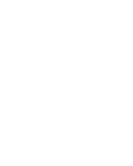 Return to the reading you completed earlier: Martin, A.J. (2016). Using Load Reduction Instruction to boost motivation and engagement. Leicester, United Kingdom: British Psychological Society.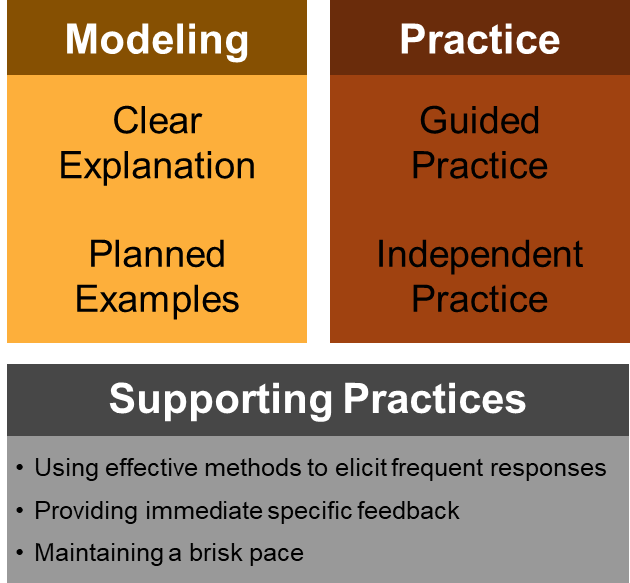 Read pp. 12-14How do Martin’s instructional elements map onto the explicit instruction framework we have described? Use the notes and table below to help you answer this question.Elements of Load Reduction Instruction 1. Reducing ________________________ of a task during ___________________________2. Instructional ___________________ and _____________________ through the task3. Ample ______________________________________4. Appropriate provision of __________________________________5. _______________________________________ and guided autonomyElement of LRIKey aspects of this element as described by MartinLink to explicit instruction model12345